Email: employmentandskills@derby.gov.uk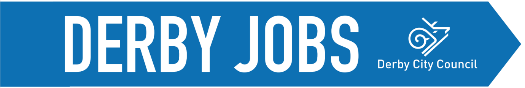 Telephone 01332 956989Website www.derby.gov.ukVacancy Form for Derby Jobs WeeklyOverviewPlease use this form to add any vacancies to the Derby Jobs Weekly. The Derby Jobs Weekly is a weekly jobs newsletter circulated every Tuesday to employment professionals (who work with the unemployed), and unemployed residents, to inform them about the latest vacancies and opportunities into employment. Derby Jobs Weekly is a free subscription service. To subscribe to the newsletter, please click here and provide your email. Vacancy Template FormContent Cut-off deadline: All ‘complete’ templates received prior to Friday midday, will be included in Tuesdays Derby Jobs weekly. Once complete please send to - employmentandskills@derby.gov.ukAny questions or queries, please do not hesitate to contact employmentandskills@derby.gov.ukName of employerShort description of the employer or any relevant background infoNumber of the vacancies to provide a link to the job vacancy.Location of vacanciesApplication deadlineDo you give consent for us to use your company logo on recruitment marketing?Contact name,EmailTelephone Number